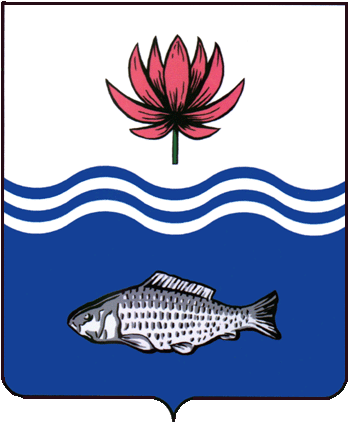 АДМИНИСТРАЦИЯ МО "ВОЛОДАРСКИЙ РАЙОН"АСТРАХАНСКОЙ ОБЛАСТИПОСТАНОВЛЕНИЕО предоставлении Бекеевой С.А.в аренду земельного участкадля ведения личного подсобного хозяйствана полевых участкахРассмотрев обращение Бекеевой Салтанат Амиржановны, в соответствии со ст. 22, пп. 19 п. 2 ст. 39.6. Земельного кодекса РФ, администрация МО «Володарский район»ПОСТАНОВЛЯЕТ:1.	Предоставить Бекеевой Салтанат Амиржановне 22.07.1984 г.р. (паспорт серии 12 09 264516, выдан ОУФМС России по Астраханской области в Володарском районе, 03.10.2009 г. адрес регистрации: Астраханская область, Володарский район,         с. Крутое, ул. Садовая, д.4) земельный участок в аренду сроком на 5 (пять) лет, с кадастровым номером 30:02:091901:138, общей площадью 6171 кв.м, из категории «земли сельскохозяйственного назначения», в 0,1 км южнее п. Диановка Володарского района Астраханской области, для ведения личного подсобного хозяйства на полевых участках.2.	Бекеевой Салтанат Амиржановне:2.1.	Заключить договор аренды земельного участка с администрацией МО «Володарский район».2.2.	Зарегистрировать договор аренды земельного участка в Володарском отделе Управления Федеральной службы государственной регистрации, кадастра и картографии по Астраханской области в течение 30 дней со дня подписания договора аренды.2.3.	Ежеквартально вносить причитающийся размер арендной платы в установленные договором сроки.2.4.	При перемене места регистрации сообщить в отдел земельных и имущественных отношений, жилищной политики администрации МО «Володарский район».3.	Отделу земельных и имущественных отношений, жилищной политики администрации МО «Володарский район» (Мажитов) внести соответствующие изменения в учетную и справочную документацию.4.	Контроль за исполнением настоящего постановления оставляю за собой.И.о. заместителя главыпо оперативной работе				                        Р.Т. Мухамбетов           от 04.02.2022 г.N  153